英国エディンバラ公国際アワード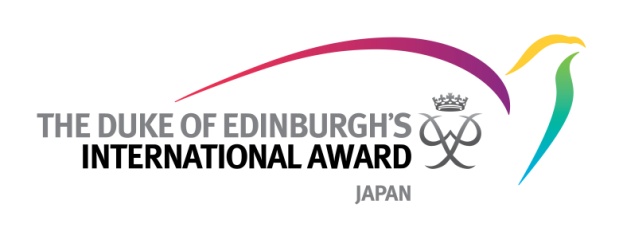 登録申し込み用紙氏名                                           (英語表記)                                         住所 〒                                                                                          生年月日           年     　月     　日　     年齢                     　　 性別　  男　 女所属団体名(OAまたはユニット名) 　一般社団法人　教育支援人材認証協会                             住所 〒184-8501 東京都小金井市貫井北町４－１－１                                              連絡先  042-３２９－７６０５                 　ブロンズ　シルバー　ゴールド　　　に参加申し込みをしたいと思います。以下の活動に興味があります:サービス                                                                                         スキル                                                                                           フィジカル・レクリエーション(体育レクリエーション)                                                アドベンチャラス・ジャーニー(冒険の旅)                                                            レジデンシャル・プロジェクト(ゴールドのみ)                                                        健康状態について詳細を述べてください – 喘息、アレルギーなど                                      　私は上記の活動に取り組むことをここに記します。保護者の同意　私                                  は保護者として                                  が、上記のとおり英国エディンバラ公国際アワードに参加することに同意いたします。住所 〒                                        　　　　　　　　　　                                                                            電話番号                                           アワードリーダー名                                                                               住所 〒                                                                                          電話番号                                       OAまたはユニットまでこの申し込み用紙を提出してください。＊提出方法・提出先は担当のアワードリーダーの指示に従ってください。